         Red Blazer Check-out Form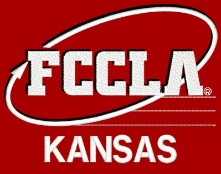 Name: 						 Phone #:						Address:						 City:					 Zip:		
Chapter:					           Adviser:					Student Email:							 What size do you need? (Only complete after trying on items or sure): __________

The cost of checking out a red FCCLA blazer is $15.00. If the blazer is not returned in a dry cleaning bag with receipt, a cleaning fee will be charged. Additional fees may be charged if needed. Below are the requirements for acceptable return:All buttons intactLining and fabric intact without ripsNo ripsNo stainsNo to limited visible wearIn dry cleaning bag with cleaning receiptIf there are any concerns of an item being returned in an unacceptable manner, the State Adviser will make the final decision regarding the amount of the charge of a replacement/repair fee. Rental Fee for the blazer must be received by May 1and should be made out to Kansas FCCLA.  A range for check out and return dates will be determined.
_____________________________		____________________
Member Signature				Date
(For Office Use Only)       Rental Received		 Blazer Pickup		 Blazer Returned
         Date: ___________		 Date: __________		 Date: ___________
Size Given:____________Comments: